Community and civic engagementExported from METEOR(AIHW's Metadata Online Registry)© Australian Institute of Health and Welfare 2024This product, excluding the AIHW logo, Commonwealth Coat of Arms and any material owned by a third party or protected by a trademark, has been released under a Creative Commons BY 4.0 (CC BY 4.0) licence. Excluded material owned by third parties may include, for example, design and layout, images obtained under licence from third parties and signatures. We have made all reasonable efforts to identify and label material owned by third parties.You may distribute, remix and build on this website’s material but must attribute the AIHW as the copyright holder, in line with our attribution policy. The full terms and conditions of this licence are available at https://creativecommons.org/licenses/by/4.0/.Enquiries relating to copyright should be addressed to info@aihw.gov.au.Enquiries or comments on the METEOR metadata or download should be directed to the METEOR team at meteor@aihw.gov.au.Welfare PI Framework "> Social cohesion "> 
Community and civic engagement
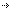 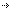 Community and civic engagementIndicators in this frameworkNational Disability Agreement: i-Proportion of carers of people with disability who are satisfied with the range of disability service options and quality of support received, 2012
       Community Services (retired), Superseded 23/05/2013Identifying and definitional attributesIdentifying and definitional attributesItem type:Framework DimensionMETEOR identifier:392697Description:Community and civic engagement can be expressed in various ways, such as being involved in the community or political life, or through volunteering. Community and civic engagement not only allows individuals to have a say in the future direction of their communities but also promotes a cohesive network of people from various backgrounds. The networks formed within the confines of civic engagement are often seen as more formal than those that exist through family and friends. Due to the nature of these formal bonds, the community ties may not be as strong as informal bonds, although they may be more far-reaching. That is, while individuals may not have overly strong relationships that are established through community and civic engagement, more diversity and understanding is established throughout the community through the socialisation of people from various backgrounds who may not otherwise communicate or interact. 